Akteure  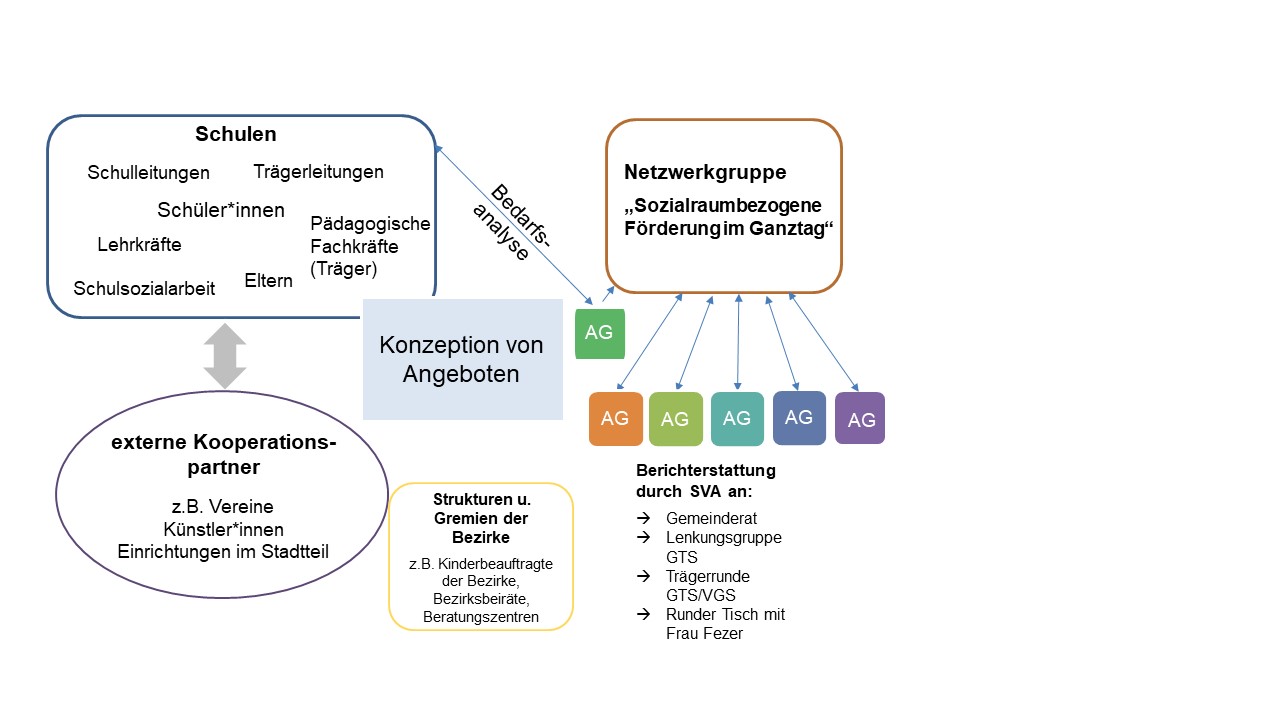 